ТРЕБОВАНИЯ К МАТЕРИАЛАМФормат файла: Microsoft Word 2013 и новее (*.docx); А4.Альбомные листы запрещены.Ориентация: книжная.Поля: верхнее, левое, правое – 2 см; нижнее – 2,7; от края до нижнего колонтитула – 2 см.Шрифт: Times New Roman, размер (кегль) – 14.Межстрочный интервал: одинарный. Объем статьи: 4–8 полных страниц.Оригинальность текста: не менее 80 %.ОФОРМЛЕНИЕ СТАТЬИиндекс УДК (кегль 12, выравнивание по левому краю);И. О. Фамилия автора (-ов) на русском языке (шрифт – курсив, кегль 12, выравнивание по центру, максимальное количество авторов – 4 человека), ссылка на организацию цифрой (верхний индекс, курсив, без пробела после фамилии), ссылка на e-mail (*). Ссылки ставятся даже в том случае, если автор один;название статьи на русском языке (регистр – «Как в предложении», шрифт – полужирный Arial, кегль 14, выравнивание по центру, отступ от авторов – 6 пт, количество слов в заголовке – не более 12);название организации, г. Город, Страна полностью (например, Российская Федерация, Республика Казахстан), e-mail: хххххх@хх.xx (e-mail приводится только у контактного лица) (выравнивание по центру, кегль 12);аннотация на русском языке (кегль 12, объем аннотации от 100 до 250 слов, без абзацного отступа, выравнивание по ширине);ключевые слова на русском языке (кегль 12, перечень ключевых слов или фраз в объеме не более 6 через запятую, без абзацного отступа, без точки в конце, выравнивание по ширине);авторы, название статьи, сведения об организации, контактный e-mail, аннотация, ключевые слова на английском языке, оформленные в соответствии с изложенными выше требованиями к метаданным на русском языке;через строку – основной текст статьи (кегль 14, межстрочный интервал – одинарный, абзацный отступ – 1 см, выравнивание по ширине);математические формулы и выражения должны быть набраны только с помощью редактора формул MathType 6.х/7.x, иметь размер шрифта, соответствующий основному тексту (14), размер шрифта индексов – 10;буквы латинского алфавита, применяемые для обозначения переменных, набирают курсивом, буквы греческого алфавита, а также некоторые обозначения математических величин (cos, sin, tg, lim, const, lg и т. п.), – прямым шрифтом;библиографический список оформляется в конце статьи в порядке использования источника в тексте. Список оформляется по ГОСТ Р 7.05–2008. Библиографическая ссылка. Рекомендуемый объем – от 20 до 30 источников. В тексте ссылки на литературу обозначаются квадратными скобками с указанием номера источника и через запятую [5, 13]. Постраничные сноски запрещены. УДК 528.71DOI И. И. Иванов1*, И. И. Петров1, Ю. С. Сидоров2Обоснование характеристик беспилотной авиационной системы 
при ведении поисково-спасательных работ 
на заболоченных территориях1 Сибирский государственный университет геосистем и технологий, г. Новосибирск, 
Российская Федерация2 Сибирский государственный университет водного транспорта, г. Новосибирск, 
Российская Федерация* e-mail: pochta@pochta.ruАннотация. Объем аннотации от 100 до 250 слов. Аннотация включает характеристику основной темы, проблемы объекта, цели исследования, основные методы, результаты исследования и главные выводы. Ключевые слова: слово 1, слово 2, слово 3I. I. Ivanov1*, I. I. Petrov1, Yu. I. Sidorov2Definition of the Characteristics of the Unmanned 
Aviation System when Carrying out Search and Rescue 
Operations in Wetted Areas1 Siberian State University of Geosystems and Technologies, Novosibirsk, Russian Federation2 Siberian State University of Water Transport, Novosibirsk, Russian Federation* e-mail: pochta@pochta.ruAbstract. The volume of the abstract is 100 to 250 words. The abstract includes a description of the main topic, the problem of the object, the objectives of the research, the main methods, the results of the research and the main conclusions.Keywords:  word 1, word 2, word 3ВведениеВ разделе приводятся наиболее известные и авторитетные публикации по изучаемой теме, обозначаются нерешенные проблемы, описываются общая тема исследования, цели и задачи планируемой работы, теоретическая и практическая значимость. Методы и материалыВ разделе описываются методы и материалы, которые использовались для получения результатов исследования. Формулы должны выглядеть следующим образом: 		(1)где  – что-то;  – нечто.Если в статье имеются рисунки, то на них оформляются ссылки следующим образом (рис. 1). 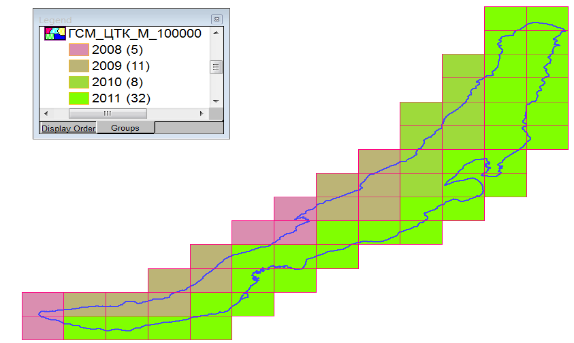 Рис. 1. Название рисункаРезультатыВ разделе представляются экспериментальные или теоретические данные, полученные в ходе исследования. Результаты даются в виде таблиц, графиков, организационных или структурных диаграмм, уравнений, фотографий, рисунков. Приводятся только факты. Ссылка на таблицу оформляется как табл. 1. Таблица 1Название таблицыОбсуждениеРаздел содержит предположения и интерпретацию полученных результатов исследования, их сравнение с результатами других авторов. ЗаключениеЗаключение содержит главные идеи основного текста статьи, выводы и рекомендации, основные направления дальнейших исследований в данной области. БлагодарностиВ обязательном порядке выражается благодарность за финансовую поддержку исследования организациям и фондам, за счет чьих грантов, контрактов, стипендий удалось провести исследование.БИБЛИОГРАФИЧЕСКИЙ СПИСОК1. Севастьянова С. А. Региональное планирование развития туризма и гостиничного хозяйства : учеб. пособие. – М. : КНОРУС, 2007. – 256 с. © И. И. Иванов, И. И. Петров, Ю. С. Сидоров, 2023Название способаПараметр 1Параметр 1Параметр 1Параметр 2Параметр 2Параметр 2Название способаº'"º'"Способ 153372,9109722,3Способ 253373,1108751,8